BOŽIĆ 2016.Učenici 1. i 3. razreda uz pomoć učiteljice okitili su božićno drvce. Veselo i radosno dočekuju najljepši kršćanski blagdan – Božić.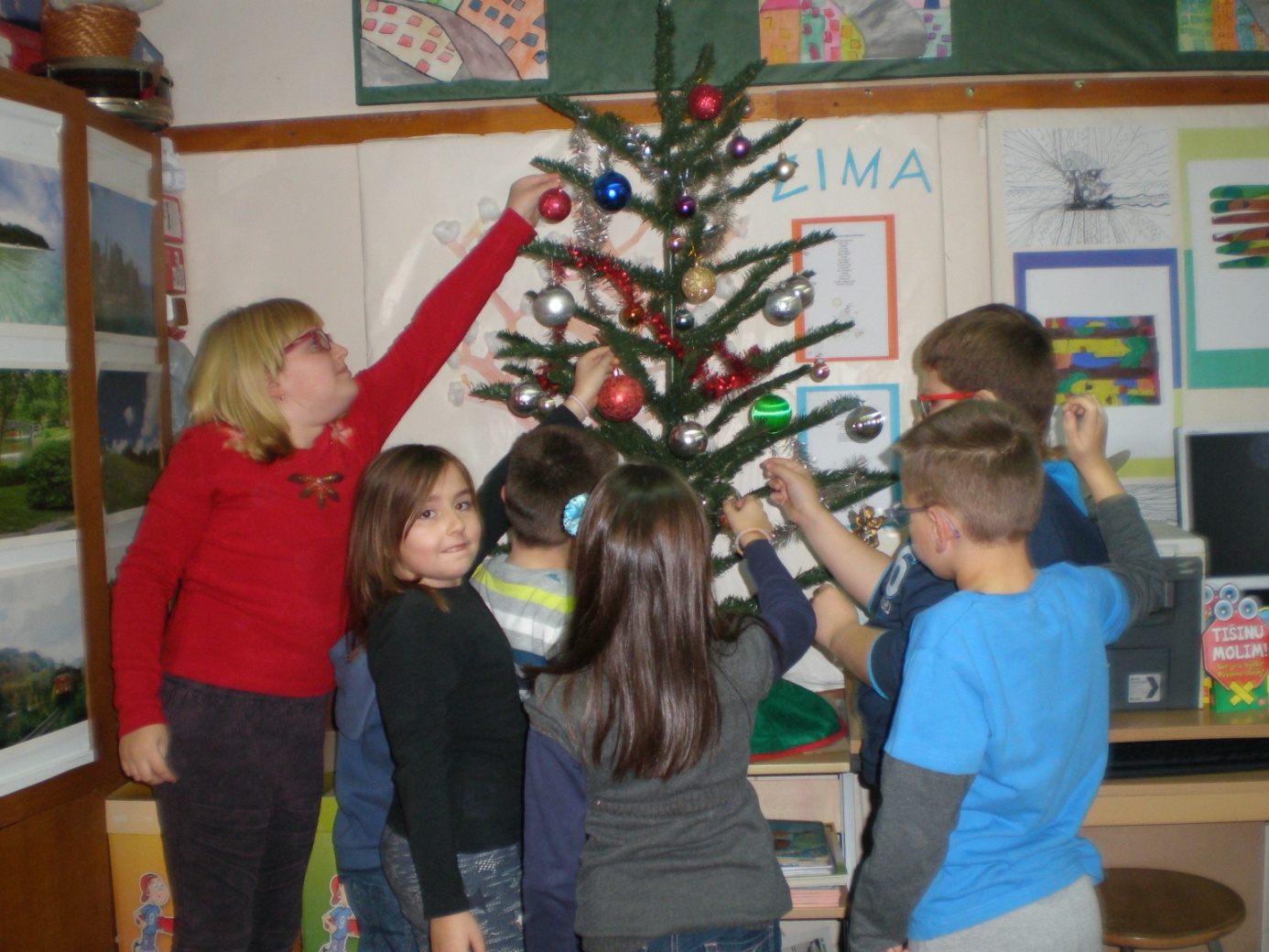 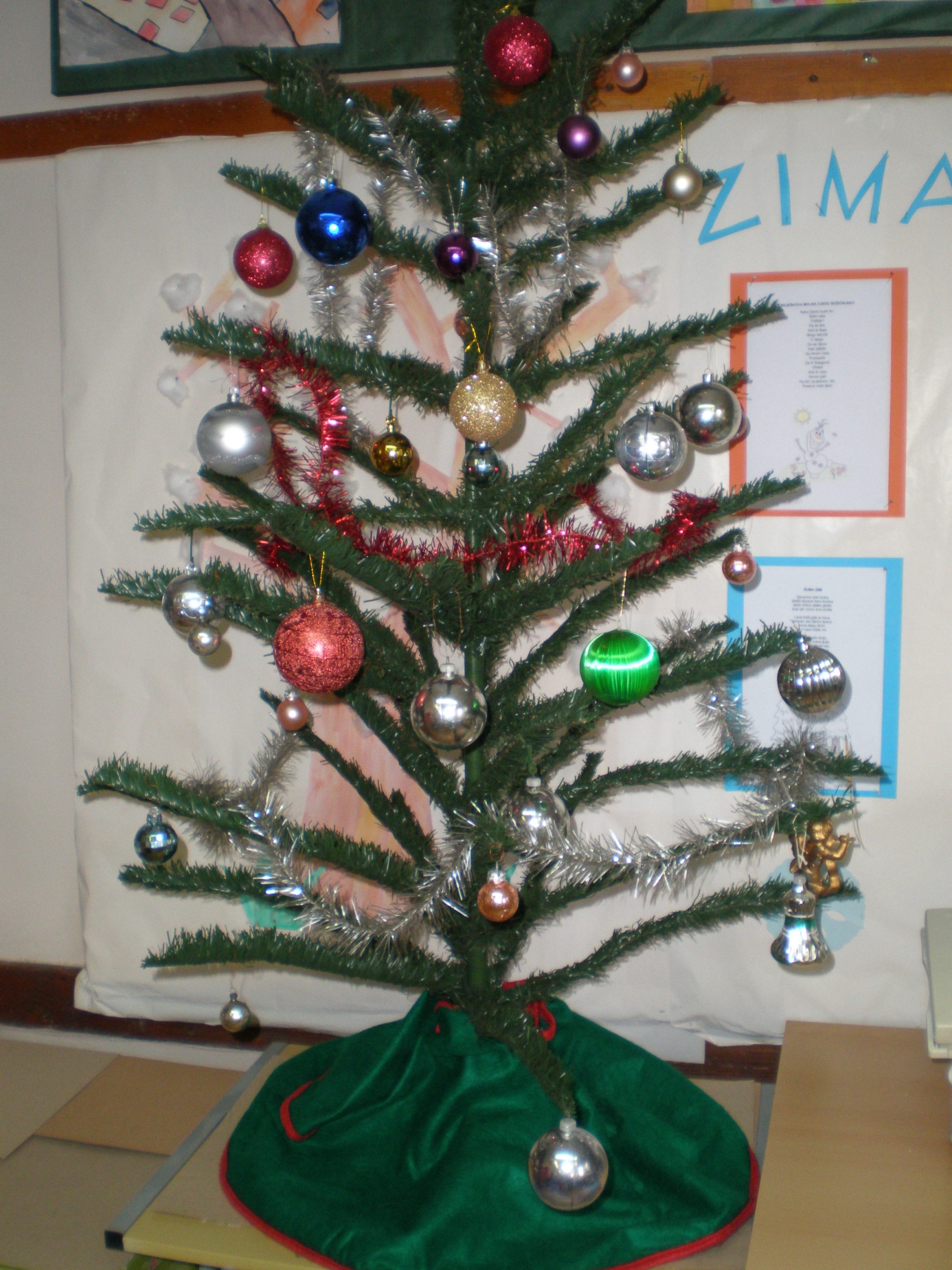 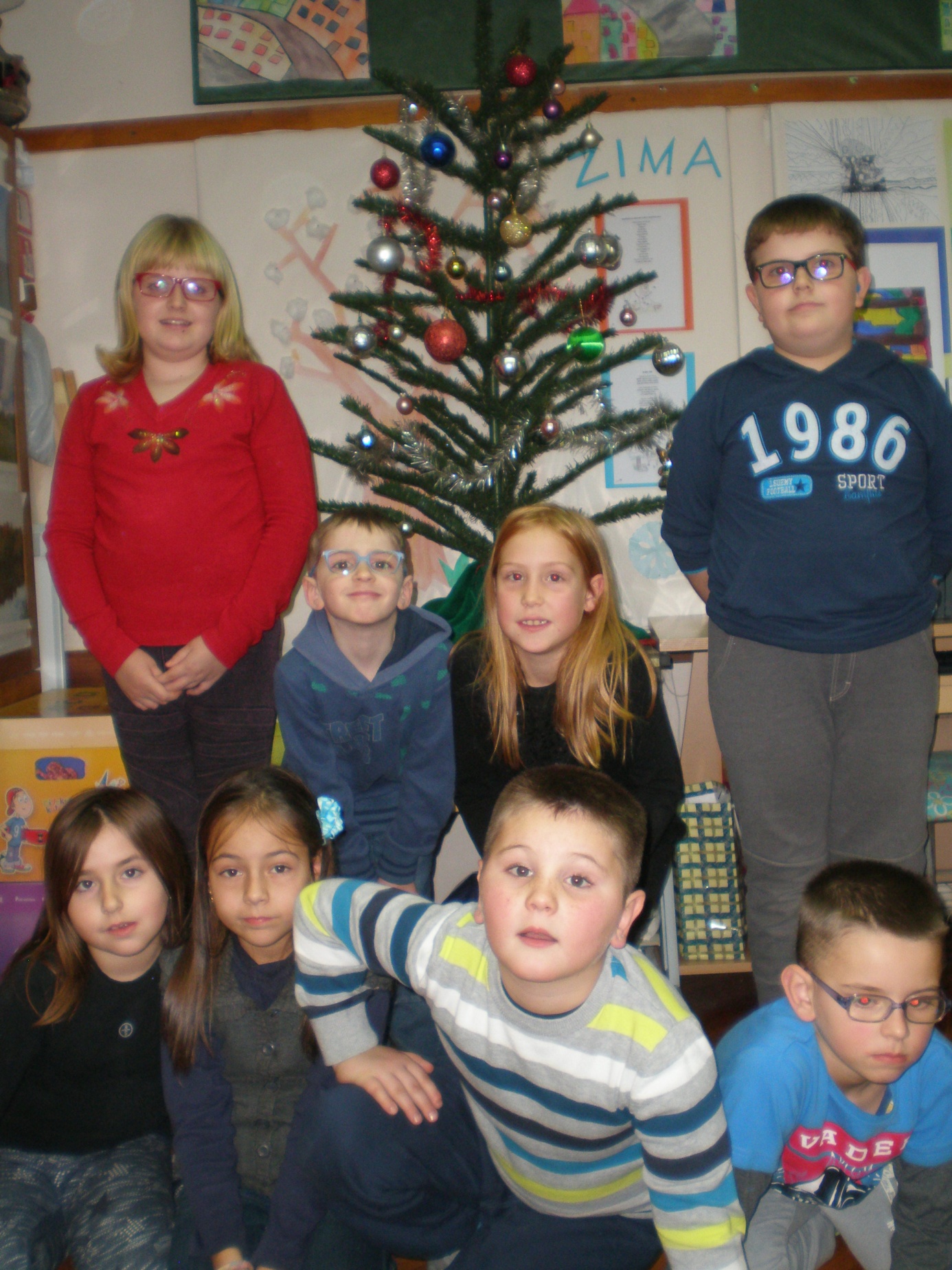 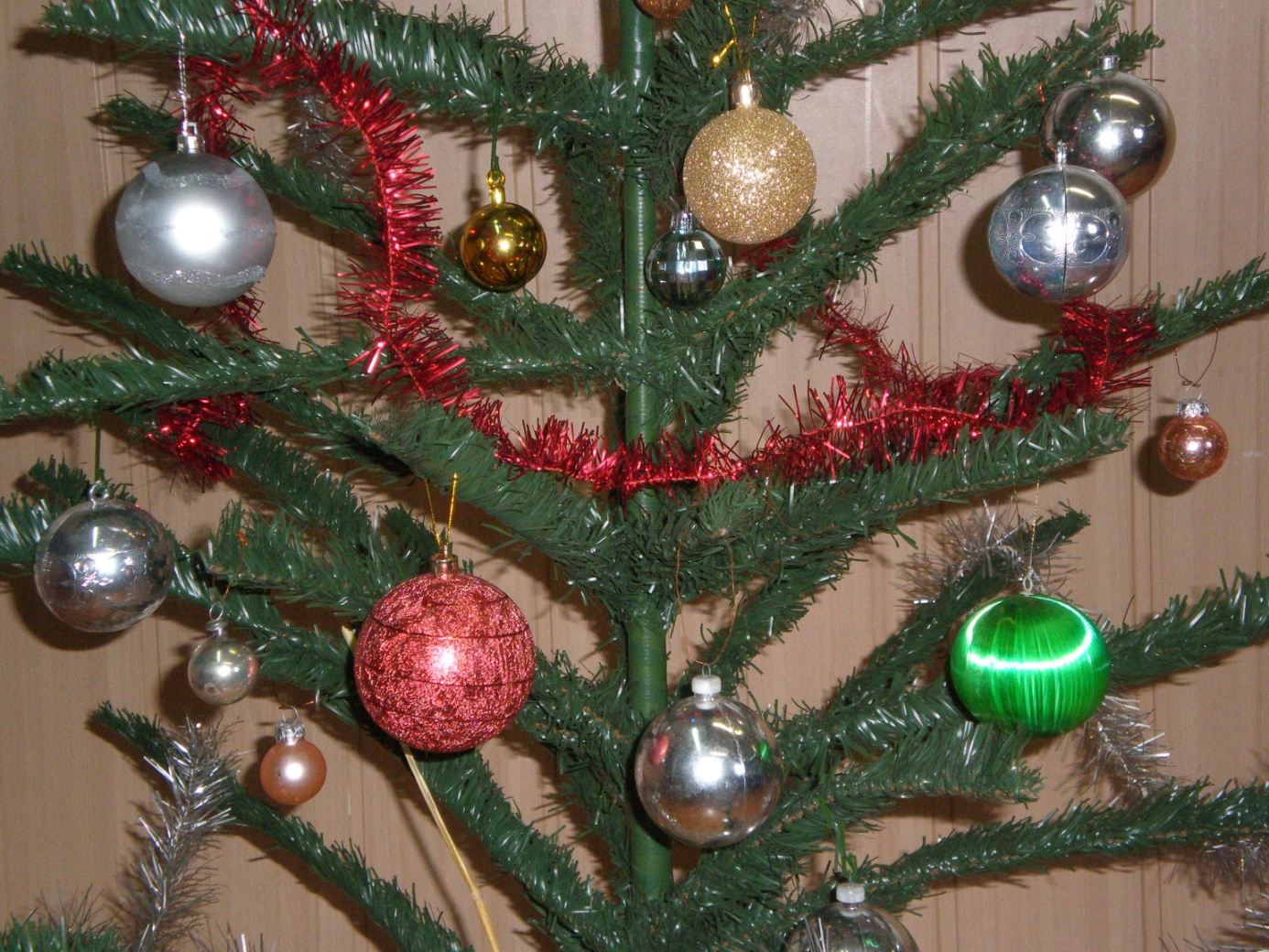 